Vivi Magoo Presents…Art Retreat by the 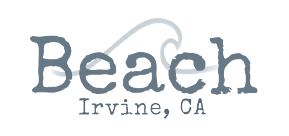 MondayJune 13thIf this is your first day of classes with us, Welcome! We’ve been having a lot of fun over the past week, and we’re not finished yet! Classes are going super well – The weather is gorgeous – You’re making new friends – All is well in Vivi Magooland!MONDAY’S SCHEDULECheck-infor new studentsbegins at 8:00 amin the Vivi Magoo Registration Lounge located on the first floor of the hotel. You can’t miss us, but if you need help, the front desk can give you directions. Stop by, and introduce yourself to Erin or me (we love putting a face to a name!).Pick up your goody bag and name badge. Maps will be posted in the Registration Lounge, and we’ll help guide you to your class if you need assistance. for returning studentsClassrooms open at 8:45 am.If this is not your first day at our retreat, there is no need to stop.You can bypass Registration and proceed directly to your classroom.We’ll help guide you to your class if you need assistance.Morning Session9:00 am until 12:00 pmclassroom doors will open at 8:45 am.Lunch12:00 pm until 1:30 pmThe Hilton has a restaurant, The Aura, located in the lobby area. If you are looking for a quick and delicious option for lunch, you will be pleased with their menu.There are several other restaurants nearby that offer delicious lunch. *Check to make sure; the hotel shuttle should be able to take you to and pick you up from any of these locations.*ZuZu and CoCo*Poke Dot Love*Croutons*Mick’s Karma Bar*Nate’s Corner*Rick’s Atomic Cafe*Seabirds (Vegan)*Avocado Café *Checkers*Waterfalls*The Patio*Bistango*Café BrasserieAfternoon Session1:30 pm until 4:30 pm**Get-Together5:00 pm until 6:00 pmPlease join us for a bit of r-&-R after classes. **If you are a registered guest at the hotel, complimentary beer and winewill be available (up to two beverages per person). If you are not staying at the hotel, please join us and know that there will be a charge.If you brought any jewelry to sell or trade, bring it with you to share with your new Vivi Magoo family! Dinner6:00 pmShuttle will be loading at 6:00 pm from the Lobby Entrance and heading down the street to Juliette Kitchen, a wonderful local eatery.If you’d like to join the group, you can email Barb anytime between now and the date of the dinner. mailto:Barb@ViviMagoo.com6:00 pm – shuttle will leave with first group. Subsequent trips will be made by the hotel driver until all guests have been transported to the restaurant.6:30 pm – dinner7:30 pm – shuttle will begin transporting group back to hotel.Subsequent trips will be made by the hotel driver until all guests have been transported back to the hotel. 